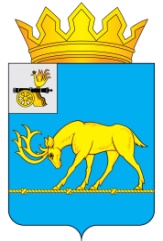 АДМИНИСТРАЦИЯ МУНИЦИПАЛЬНОГО ОБРАЗОВАНИЯ«ТЕМКИНСКИЙ РАЙОН» СМОЛЕНСКОЙ ОБЛАСТИПОСТАНОВЛЕНИЕот 20. 10.2016 № 369                                                                          с. ТемкиноО внесении изменений в муниципальную программу «Защита населения и территорий от чрезвычайных ситуаций, обеспечение пожарной безопасности и безопасности людей на водных объектах в  муниципальномобразовании « Темкинский  район» Смоленской области на 2016-2018 годы».В соответствии с Бюджетным кодексом РФ и во исполнение протокола № 5 комиссии при Администрации муниципального образования «Темкинский район» Смоленской области по разработке и реализации долгосрочных программ от 2016 г.Администрация муниципального образования «Темкинский район» Смоленской области  п о с т а н о в л я е т:1.Внести в муниципальную программу «Защита населения и территорий от чрезвычайных ситуаций, обеспечение пожарной безопасности и безопасности людейна водных объектах в  муниципальном образовании « Темкинский  район» Смоленской области на 2016-2018 годы», утвержденную постановлением Администрации муниципального образовании «Темкинский район» Смоленской области  от 21.12.2015 № 452, следующие изменения:       1.1.     В паспорте программы позицию «Объемы и источники финансирования» изложить в следующей редакции:         1.2. Раздел 3 «Перечень программных мероприятий» после строки 4.2. дополнить  строками следующего содержания:1.3. Раздел 4. Обоснование ресурсного обеспечения программы изложить в следующей редакции :Финансовое обеспечение реализации программы осуществляется за счет бюджетных ассигнований бюджета муниципального образования «Темкинский район» Смоленской области и составляет 216,8 тыс. рублей, в том числе по годам:в 2016 году -136,8 тыс. рублей,в 2017 году - 40,0 тыс. рублей,в 2018году - 40,0 тыс. рублей.      2.Настоящее постановление разместить на официальном сайте Администрации муниципального образования «Темкинский район» Смоленской области.      3.Контроль за исполнением настоящего постановления оставляю за собой.И. о. Главы муниципального образования «Темкинский район» Смоленской области                                         В.И. ВолковОбъемы  и источники финансирования программы (по годам реализации и в разрезе источников финансирования)Общий объем финансирования программы составляет: 216,8 тыс. руб. за счёт средств местного бюджета, в том числе:- в 2016 году - 136,8 тыс. руб.;- в 2017 году - 40,0 тыс. руб., - в 2018 году - 40,0 тыс. руб.Основное мероприятие 5. Защита населения от болезней, общих для человека и животныхОсновное мероприятие 5. Защита населения от болезней, общих для человека и животныхОсновное мероприятие 5. Защита населения от болезней, общих для человека и животныхОсновное мероприятие 5. Защита населения от болезней, общих для человека и животныхОсновное мероприятие 5. Защита населения от болезней, общих для человека и животныхОсновное мероприятие 5. Защита населения от болезней, общих для человека и животныхОсновное мероприятие 5. Защита населения от болезней, общих для человека и животныхСанитарная очистка территорий на территории Темкинского районаАдминистрации МО «Темкинский район» Смоленской областиАдминистрации МО «Темкинский район» Смоленской области---Районный бюджетПроведение дератизационных мероприятийСпециалист ГО ЧС, Отдел по образованию Администрации МО «Темкинский район» Смоленской областиСпециалист ГО ЧС, Отдел по образованию Администрации МО «Темкинский район» Смоленской области25,0-   -ИТОГО:ИТОГО:136,8136,840,040,0Отп. 1 экз. – в делоИсп. Барановская Г.А.тел. 2-14-8919.10. 2016 г.Визы:                      Муравьев А.М.Касмачова В.С.Разослать:                  райсовет                 прокуратура                 Колосова Н.Л.                 Павлюченков Е.О.